               КАРАР                                                                                         РЕШЕНИЕ       23 апрель 2018 й.                          № 26-1	     23 апреля 2018 г.           Этәй ауылы	      село Итеево	Об исполнении бюджета сельского поселения Итеевский сельсовет муниципального района Илишевский район Республики Башкортостан за 2017 годРассмотрев исполнение бюджета  Сельского поселения Итеевский сельсовет муниципального района Илишевский район Республики Башкортостан за 2017 год, Совет сельского поселения Итеевский сельсовет муниципального района Илишевский район Республики Башкортостан Р Е Ш И Л:	1. Утвердить отчет об исполнении бюджета сельского поселения Итеевский сельсовет муниципального района Илишевский район за 2017 год по доходам в сумме 4 862 148,05  рублей и расходам в сумме 4 703 531,88 рублей, с превышением доходов  над расходами  (профицит бюджета) в сумме 158 616,17  рублей со следующими показателями по:	а) доходам бюджета сельского поселения за 2017 год по кодам классификации доходов бюджетов согласно приложению №1;	б) доходам бюджета сельского поселения за 2017 год по кодам видов доходов, подвидов доходов, экономической классификации доходов бюджетов согласно приложению №2;	в) ведомственной структуре расходов бюджета сельского поселения за 2017 год согласно приложению №3;	г) распределению расходов бюджета сельского поселения за 2017 год по разделам, подразделам, целевым статьям и видам расходов функциональной классификации расходов бюджетов Российской Федерации согласно приложению №4;	д) источникам финансирования дефицита бюджета сельского поселения за 2017 год по кодам финансирования дефицитов бюджетов согласно приложению №5;	2. Настоящее Решение вступает в силу со дня его обнародования в соответствии с Уставом сельского поселения.Глава сельского поселения			                                          А.А.Багаув							        Приложение №1							           к решению Совета сельского поселения           Итеевский сельсовет муниципального             Района Илишевский район Республики            Башкортостан от 23.04.2018 года №26-1Доходы бюджета сельского поселения Итеевский сельсоветмуниципального района Илишевский район Республики Башкортостанза 2017 год по кодам классификации доходов бюджетов                                                                                                                       (руб.коп.)           Приложение №2							           к решению Совета сельского поселения           Итеевский сельсовет муниципального             Района Илишевский район Республики            Башкортостан от 23.04.2018 года №26-1Доходы бюджета сельского поселения Итеевский сельсоветмуниципального района Илишевский район Республики Башкортостан	за 2017 год по кодам видов доходов, подвидов доходов,экономической классификации доходов бюджетов                                                                                                                                        (руб.коп.)           Приложение №3							           к решению Совета сельского поселения           Итеевский сельсовет муниципального             Района Илишевский район Республики            Башкортостан от 23.04.2018 года №26-1Ведомственная структура расходов бюджета сельского поселения Итеевский сельсовет муниципального района Илишевский район Республики Башкортостан за 2017 год          (руб.коп.)	           Приложение №4							           к решению Совета сельского поселения           Итеевский сельсовет муниципального             Района Илишевский район Республики            Башкортостан от 23.04.2018 года №26-1Распределение расходов бюджета сельского поселения Итеевский сельсоветмуниципального района Илишевский район Республики Башкортостан за 2017 год	по разделам, подразделам, целевым статьям и видам расходов(руб.коп.)           Приложение №5							           к решению Совета сельского поселения           Итеевский сельсовет муниципального             Района Илишевский район Республики            Башкортостан от 23.04.2018 года №26-1Источники финансирования дефицита бюджета сельского поселенияИтеевский сельсовет муниципального района Илишевский районРеспублики Башкортостан за 2017 год по кодам классификации источников финансирования дефицитов бюджетов                                                                                                                                        (руб.коп.) Башортостан  РеспубликаҺыИлеш  районымуниципаль районыныңЭтәй  ауыл советыауыл билӘмӘҺе советыБашортостан  РеспубликаҺыИлеш  районымуниципаль районыныңЭтәй  ауыл советыауыл билӘмӘҺе советыБашортостан  РеспубликаҺыИлеш  районымуниципаль районыныңЭтәй  ауыл советыауыл билӘмӘҺе советы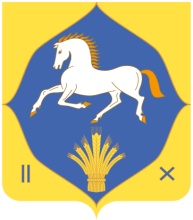 Совет сельского поселенияИтеевский  сельсоветмуниципального  районаилишевский  районРеспублики  Башкортостан              (ЭТӘЙ  АУЫЛ  БИЛӘМӘҺЕ                           СОВЕТЫ)                 (СОВЕТ СЕЛЬСКОГО ПОСЕЛЕНИЯ                 ИТЕЕВСКИЙ СЕЛЬСОВЕТ)           (СОВЕТ СЕЛЬСКОГО ПОСЕЛЕНИЯ                 ИТЕЕВСКИЙ СЕЛЬСОВЕТ)           (СОВЕТ СЕЛЬСКОГО ПОСЕЛЕНИЯ                 ИТЕЕВСКИЙ СЕЛЬСОВЕТ)      Код бюджетной классификации Российской ФедерацииКод бюджетной классификации Российской ФедерацииКод бюджетной классификации Российской ФедерацииКассовое исполнение\ \Доходы- ВсегоДоходы- Всего4 862 148,05\1010201001\0000\110 \Налог на доходы физических лиц с доходов, источником которых  является налоговый агент,за искючением доходов ,в отношении которых исчисление и уплата налога осуществляется в соответствии со статьями 227,227.1 и 228 Налогового кодекса Российской Федерации Налог на доходы физических лиц с доходов, источником которых  является налоговый агент,за искючением доходов ,в отношении которых исчисление и уплата налога осуществляется в соответствии со статьями 227,227.1 и 228 Налогового кодекса Российской Федерации 141 657,03\1010202001\0000\110 \Налог на доходы физических лиц с доходов, полученных от осуществления деятельности физическими  лицами, зарегистрированными в качестве индвидуальных предпринимателей,нотариусов, занимающихся частной практикой, адвокатов, учредивших адвокатские кабинеты, и других лиц,занимающихся частной практикой в соответствии со статьей 227 Налогового кодекса Российской Федерации Налог на доходы физических лиц с доходов, полученных от осуществления деятельности физическими  лицами, зарегистрированными в качестве индвидуальных предпринимателей,нотариусов, занимающихся частной практикой, адвокатов, учредивших адвокатские кабинеты, и других лиц,занимающихся частной практикой в соответствии со статьей 227 Налогового кодекса Российской Федерации \1010203001\0000\110\Налог на доходы физических лиц с доходов,полученных физическими лицами,в соответствии со статьей 228 Налогового кодекса  Российской ФедерацииНалог на доходы физических лиц с доходов,полученных физическими лицами,в соответствии со статьей 228 Налогового кодекса  Российской Федерации\1010203001\0000\110\Налог на доходы физических лиц с доходов,полученных физическими лицами,в соответствии со статьей 228 Налогового кодекса  Российской ФедерацииНалог на доходы физических лиц с доходов,полученных физическими лицами,в соответствии со статьей 228 Налогового кодекса  Российской Федерации124,98\1010203001\3000\110\Налог на доходы физических лиц с доходов,полученных физическими лицами,в соответствии со статьей 228 Налогового кодекса  Российской ФедерацииНалог на доходы физических лиц с доходов,полученных физическими лицами,в соответствии со статьей 228 Налогового кодекса  Российской Федерации\1050301001\0000\110 \Единый сельскохозяйственный налогЕдиный сельскохозяйственный налог\1060103010\0000\110 \Налог на имущество физических лиц, взимаемый по ставкам, применяемым к объектам налогообложения, расположенным в границах поселенийНалог на имущество физических лиц, взимаемый по ставкам, применяемым к объектам налогообложения, расположенным в границах поселений74 228,28\1060603310\0000\110 \Земельный налог с организаций, обладающих земельным участком, расположенным в границах сельских поселенийЗемельный налог с организаций, обладающих земельным участком, расположенным в границах сельских поселений760,51\1060604310\0000\110 \Земельный налог с физических, обладающих земельным участком, расположенным в границах сельских поселенийЗемельный налог с физических, обладающих земельным участком, расположенным в границах сельских поселений420 949,17\1080402001\0000\110\Государственная пошлина за совершение нотариальных действий должностными лицами органов местного самоуправления, уполномоченными в соответствии  с законодательными актами Российской  Федеоации на совершение нотариальных действийГосударственная пошлина за совершение нотариальных действий должностными лицами органов местного самоуправления, уполномоченными в соответствии  с законодательными актами Российской  Федеоации на совершение нотариальных действий7 580,00\1090405310\0000\110\Земельный налог (по обязательствам, возникшим до 1 января 2006года),мобилизуемый на территориях сельских поселенийЗемельный налог (по обязательствам, возникшим до 1 января 2006года),мобилизуемый на территориях сельских поселений\1110501310\0000\120 \Доходы, получаемые в виде арендной платы за земельные участки, государственная собственность на которые не разграничена и которые расположены в границах поселений, а также средства от продажи права на заключение договоров аренды указанных земельных участковДоходы, получаемые в виде арендной платы за земельные участки, государственная собственность на которые не разграничена и которые расположены в границах поселений, а также средства от продажи права на заключение договоров аренды указанных земельных участков\1110502510\0000\120 \Доходы получаемые в виде арендной платы, а такжесредства от продажи права на заключение договора аренды за земли, находящиеся в собственностисельских поселений (за исключением земельных участков муниципальных бюджетных и  автономных учреждений)Доходы получаемые в виде арендной платы, а такжесредства от продажи права на заключение договора аренды за земли, находящиеся в собственностисельских поселений (за исключением земельных участков муниципальных бюджетных и  автономных учреждений)\1110503510\0000\120 \Доходы от сдачи в аренду имущества, находящегося в оперативном управлении органов управления поселений и созданных ими учреждений (за исключением имущества муниципальных автономных учреждений)Доходы от сдачи в аренду имущества, находящегося в оперативном управлении органов управления поселений и созданных ими учреждений (за исключением имущества муниципальных автономных учреждений)\1110904510\0000\120 \Прочие поступления от использования имущества, находящегося в собственности сельских поселений (за исключением имущества муниципальных бюджетных и автономных учреждений, а также имущества муниципальных унитарных предприятий,в том числе казенных)Прочие поступления от использования имущества, находящегося в собственности сельских поселений (за исключением имущества муниципальных бюджетных и автономных учреждений, а также имущества муниципальных унитарных предприятий,в том числе казенных)\1130199510\0000\130\Прочие доходы от оказания платных услуг(работ) получателями средст бюджетов поселенийПрочие доходы от оказания платных услуг(работ) получателями средст бюджетов поселений1 300,00\1140205210\0000\410\Доходы отреализации имущества,находящегося в оперативном управлении учреждений, находящихся в ведении органов управления поселений(за исключениме  имущества муниципальных бюджетных и автономных учреждений)Доходы отреализации имущества,находящегося в оперативном управлении учреждений, находящихся в ведении органов управления поселений(за исключениме  имущества муниципальных бюджетных и автономных учреждений)268 659,60\1140205210\0000\440\Доходы отреализации имущества,находящегося в оперативном управлении учреждений, находящихся в ведении органов управления поселений(за исключениме  имущества муниципальных бюджетных и автономных учреждений)Доходы отреализации имущества,находящегося в оперативном управлении учреждений, находящихся в ведении органов управления поселений(за исключениме  имущества муниципальных бюджетных и автономных учреждений)\1140601310\0000\430\Доходы от продажи земельных участков, государственная собственность на которые не разграничена и котрорые расположены  в границах поселенийДоходы от продажи земельных участков, государственная собственность на которые не разграничена и котрорые расположены  в границах поселений0,00\1165104002\0000\140\Денежные взыскания (штрафы), установленные законами субъектов Российской Федерации за несоблюдение муниципальных правовых актов, зачисляемые в бюджеты поселенийДенежные взыскания (штрафы), установленные законами субъектов Российской Федерации за несоблюдение муниципальных правовых актов, зачисляемые в бюджеты поселений2 000,00\1170505010\0000\180 \Прочие неналоговые доходы бюджетов сельских поселенийПрочие неналоговые доходы бюджетов сельских поселений\2021500110\0000\151 \Дотации бюджетам поселений на выравнивание бюджетной обеспеченностиДотации бюджетам поселений на выравнивание бюджетной обеспеченности89 800,00\2021500210\\0000\151Дотации бюджетам поселений на поддержку мер по обеспечению сбалансированности бюджетовДотации бюджетам поселений на поддержку мер по обеспечению сбалансированности бюджетов655 100,00\2020299910\\7101\151Прочие субсидии бюджетам сельских поселенийПрочие субсидии бюджетам сельских поселений\2020299910\\7114\151Прочие субсидии бюджетам сельских поселенийПрочие субсидии бюджетам сельских поселений\2020299910\\7132\151Прочие субсидии бюджетам сельских поселенийПрочие субсидии бюджетам сельских поселений\2022999910\\7135\151Прочие субсидии бюджетам сельских поселенийПрочие субсидии бюджетам сельских поселений969 981,43\2023511810\0000\151 \Субвенции бюджетам поселений на осуществление первичного воинского учета на территориях, где отсутсвуют военные комиссариатыСубвенции бюджетам поселений на осуществление первичного воинского учета на территориях, где отсутсвуют военные комиссариаты69 600,00\2024001410\7301\151 \Межбюджетные трансферты, передаваемые бюджетам сельских поселений из бюджетов муниципальных районов на осуществление части полномочий по решению вопросов местного значения в соответствии с заключенными соглашениямиМежбюджетные трансферты, передаваемые бюджетам сельских поселений из бюджетов муниципальных районов на осуществление части полномочий по решению вопросов местного значения в соответствии с заключенными соглашениями367 383,79\2024999910\7502\151 \Прочие межбюджетные трансферты, передаваемые бюджетам поселенийПрочие межбюджетные трансферты, передаваемые бюджетам поселений500 000,00\2020499910\7503\151 \Прочие межбюджетные трансферты, передаваемые бюджетам поселенийПрочие межбюджетные трансферты, передаваемые бюджетам поселений0,00\2029005410\7301\151 \Прочие безвозмездные поступления в бюджеты поселений от бюджетов муниципальных районовПрочие безвозмездные поступления в бюджеты поселений от бюджетов муниципальных районов993 023,26\2070503010\6200\180 \Прочие безвозмездные поступления в бюджеты сельских поселенийПрочие безвозмездные поступления в бюджеты сельских поселений150 000,00\2070503010\6300\180 \Прочие безвозмездные поступления в бюджеты сельских поселенийПрочие безвозмездные поступления в бюджеты сельских поселений150 000,00Глава Сельского поселенияГлава Сельского поселенияИтеевский  сельсоветИтеевский  сельсоветмуниципального районамуниципального районаИлишевский районИлишевский районРеспублики БашкортостанРеспублики БашкортостанБагаув А.А.Код бюджетной классификации Российской ФедерацииКод бюджетной классификации Российской ФедерацииКассовое исполнение\ \Доходы- Всего4 862 148,05182\1010201001\0000\110 \Налог на доходы физических лиц с доходов, источником которых  является налоговый агент,за искючением доходов ,в отношении которых исчисление и уплата налога осуществляется в соответствии со статьями 227,227.1 и 228 Налогового кодекса Российской Федерации 141 657,03182\1010202001\0000\110 \Налог на доходы физических лиц с доходов, полученных от осуществления деятельности физическими  лицами, зарегистрированными в качестве индвидуальных предпринимателей,нотариусов, занимающихся частной практикой, адвокатов, учредивших адвокатские кабинеты, и182\1010203001\0000\110\Налог на доходы физических лиц с доходов,полученных физическими лицами,в соответствии со статьей 228 Налогового кодекса  Российской Федерации182\1010203001\0000\110\Налог на доходы физических лиц с доходов,полученных физическими лицами,в соответствии со статьей 228 Налогового кодекса  Российской Федерации124,98182\1010203001\3000\110\Налог на доходы физических лиц с доходов,полученных физическими лицами,в соответствии со статьей 228 Налогового кодекса  Российской Федерации182\1050301001\0000\110 \Единый сельскохозяйственный налог182\1060103010\0000\110 \Налог на имущество физических лиц, взимаемый по ставкам, применяемым к объектам налогообложения, расположенным в границах поселений74 228,28182\1060603310\0000\110 \Земельный налог с организаций, обладающих земельным участком, расположенным в границах сельских поселений760,51182\1060604310\0000\110 \Земельный налог с физических, обладающих земельным участком, расположенным в границах сельских поселений420 949,17182\1080402001\0000\110\Государственная пошлина за совершение нотариальных действий должностными лицами органов местного самоуправления, уполномоченными в соответствии  с законодательными актами Российской  Федеоации на совершение нотариальных действий7 580,00182\1090405310\0000\110\Земельный налог (по обязательствам, возникшим до 1 января 2006года),мобилизуемый на территориях сельских поселений863\1110501310\0000\120 \Доходы, получаемые в виде арендной платы за земельные участки, государственная собственность на которые не разграничена и которые расположены в границах поселений, а также средства от продажи права на заключение договоров аренды указанных земельных участк0,00863\1110502510\0000\120 \Доходы получаемые в виде арендной платы, а такжесредства от продажи права на заключение договора аренды за земли, находящиеся в собственностисельских поселений (за исключением земельных участков муниципальных бюджетных и  автономных учреждений)863\1110503510\0000\120 \Доходы от сдачи в аренду имущества, находящегося в оперативном управлении органов управления поселений и созданных ими учреждений (за исключением имущества муниципальных автономных учреждений)863\1110904510\0000\120 \Прочие поступления от использования имущества, находящегося в собственности сельских поселений (за исключением имущества муниципальных бюджетных и автономных учреждений, а также имущества муниципальных унитарных предприятий,в том числе казенных)863\1130199510\0000\130\Прочие доходы от оказания платных услуг(работ) получателями средст бюджетов поселений1 300,00863\1140205210\0000\410\Доходы отреализации имущества,находящегося в оперативном управлении учреждений, находящихся в ведении органов управления поселений(за исключениме  имущества муниципальных бюджетных и автономных учреждений)268 659,60863\1140205210\0000\440\Доходы отреализации имущества,находящегося в оперативном управлении учреждений, находящихся в ведении органов управления поселений(за исключениме  имущества муниципальных бюджетных и автономных учреждений)863\1140601310\0000\430\Доходы от продажи земельных участков, государственная собственность на которые не разграничена и котрорые расположены  в границах поселений0,00706\1165104002\0000\140\Денежные взыскания (штрафы), установленные законами субъектов Российской Федерации за несоблюдение муниципальных правовых актов, зачисляемые в бюджеты поселений2 000,00791\1170505010\0000\180 \Прочие неналоговые доходы бюджетов сельских поселений791\2021500110\0000\151 \Дотации бюджетам поселений на выравнивание бюджетной обеспеченности89 800,00791\2021500210\\0000\151Дотации бюджетам поселений на поддержку мер по обеспечению сбалансированности бюджетов655 100,00791\2020299910\\7101\151Прочие субсидии бюджетам сельских поселений791\2020299910\\7114\151Прочие субсидии бюджетам сельских поселений791\2020299910\\7132\151Прочие субсидии бюджетам сельских поселений791\2022999910\\7135\151Прочие субсидии бюджетам сельских поселений969 981,43791\2023511810\0000\151 \Субвенции бюджетам поселений на осуществление первичного воинского учета на территориях, где отсутсвуют военные комиссариаты69 600,00791\2024001410\7301\151 \Межбюджетные трансферты, передаваемые бюджетам сельских поселений из бюджетов муниципальных районов на осуществление части полномочий по решению вопросов местного значения в соответствии с заключенными соглашениями367 383,79791\2024999910\7502\151 \Прочие межбюджетные трансферты, передаваемые бюджетам поселений500 000,00791\2020499910\7503\151 \Прочие межбюджетные трансферты, передаваемые бюджетам поселений0,00791\2029005410\7301\151 \Прочие безвозмездные поступления в бюджеты поселений от бюджетов муниципальных районов993 023,26791\2070503010\6200\180 \Прочие безвозмездные поступления в бюджеты сельских поселений150 000,00791\2070503010\6300\180 \Прочие безвозмездные поступления в бюджеты сельских поселений150 000,00Глава Сельского поселенияИтеевский сельсоветмуниципального районаИлишевский районРеспублики БашкортостанБагаув А.А.НаименованиеКлассификацияКассовое исполнениеРасходы\\\\\ \4 703 531,88АДМИНИСТРАЦИЯ СП\\791\\\\\\ \4 703 531,88  Глава Сельского поселенияИтеевский сельсоветмуниципального районаИлишевский районРеспублики Башкортостан                           Багаув А.А.НаименованиеКлассификацияКассовое исполнениеРасходы\\\\\ \4 703 531,88ОБЩЕГОСУДАРСТВЕННЫЕ ВОПРОСЫ\0100\\\\\\\ \1 938 870,66Функционирование высшего должностного лица субъекта РФ и муниципального образования\0102\\\\\\\ \530 647,13Глава муниципального образования\0102\791\99\0\00\02030\\\\\ \530 647,13Фонд оплаты труда государственных (муниципальных) органов\0102\791\99\0\00\02030\121\\\\ \407 563,05Взносы по обязательному социальному страхованию на выплаты денежного содержания и иные выплаты работ\0102\791\99\0\00\02030\129\\\\ \123 084,08Функционирование Правительства Российской Федерации, высших исполнительных органов  государственной власти субъектов Российской Федерации,местных администаций\0104\\\\\\\ \1 408 223,53Центральный аппарат\0104\791\99\0\00\02040\\\\\ \1 408 223,53Фонд оплаты труда государственных (муниципальных) органов\0104\791\99\0\00\02040\121\\\\ \883 224,78Иные выплаты  персоналу за искючением  фонда оплаты труда\0104\791\99\0\00\02040\122\\\\ \Взносы по обязательному социальному страхованию на выплаты денежного содержания и иные выплаты работ\0104\791\99\0\00\02040\129\\\\ \265 058,34Закупка товаров ,работ и услуг в сфере информационно-коммуникационных технологий\0104\791\99\0\00\02040\242\\\\ \44 262,69Закупка товаров, работ, услуг в целях капитального ремонта государственного (муниципального) имущества\0104\791\99\0\00\02040\243\\\\ \Прочая закупка товаров,работ и услуг для государственных (муниципальных нужд)\0104\791\99\0\00\02040\244\\\\ \169 316,72Уплата налога на имущество организаций и земельного налога\0104\791\99\0\00\02040\851\\\\4 928,00Уплата прочих налогов, сборов и иных платежей\0104\791\99\0\00\02040\852\\\\41 433,00Другие общегосударственные вопросы\0113\\\\\\\ \0,00Обеспечение деятельности  (оказание услуг) подведомственных учреждений\0113\791\99\0\00\09020\\\ \0,00Прочая закупка товаров,работ и услуг для государственных (муниципальных нужд)\0113\791\99\0\0299\244\\\\ \0,00НАЦИОНАЛЬНАЯ ОБОРОНА\0200\\\\\\\ \69 600,00Мобилизационная и вневойсковая подготовка\0203\\\\\\\ \69 600,00Осуществление первичного воинского учета на территориях, где отсутствуют военные комиссариаты\0203\791\99\0\00\51180\\\ \69 600,00Фонд оплаты труда государственных (муниципальных) органов\0203\791\99\0\00\51180\121\\ \50 400,00Иные выплаты  персоналу за искючением  фонда оплаты труда\0203\791\99\0\00\51180\122\\ \Взносы по обязательному социальному страхованию на выплаты денежного содержания и иные выплаты работ\0203\791\99\0\00\51180\129\\ \15 200,00Закупка товаров ,работ и услуг в сфере информационно-коммуникационных технологий\0203\791\99\0\00\51180\242\\ \0,00Прочая закупка товаров,работ и услуг для государственных (муниципальных нужд)\0203\791\99\0\00\51180\244\\ \4 000,00ОБЕСПЕЧЕНИЕ ПОЖАРНОЙ БЕЗОПАСНОСТИ\0310\0,00Закупка товаров ,работ и услуг в сфере обеспечения первичных мер пожарной безопасности в границах населенных пунктов поселения\0310\791\99\0\00\24300\244\\\\ \0,00ДОРОЖНОЕ ХОЗЯЙСТВО (ДОРОЖНЫЕ ФОНДЫ)\0409\367 383,79Муниципальная программа "Развитие автомобильных дорог в Илишевском районе РБ"\0409\791\22\0\01\\\367 383,79Прочая закупка товаров,работ и услуг для государственных (муниципальных нужд)\0409\791\22\0\01\03150\\367 383,79Субсидии на софинансирование проектов развития общественной инфраструктуры, основанной на местных инициативов\0409\791\22\0\01\72470\\Реализация проектов развития общественной инфраструктуры, основанных на местных инициативах за счет средств местного бюджета\0409\791\22\0\01\S2470\\Реализация проектов развития общественной инфраструктуры, основанных на местных инициативах за счет средств поступивших от физических лиц\0409\791\22\0\01\S2472\\Реализация проектов развития общественной инфраструктуры, основанных на местных инициативах за счет средств поступивших от юридических лиц\0409\791\22\0\01\S2473\\ДУГИЕ ВОПРОСЫ В ОБЛАСТИ НАЦИОНАЛЬНОЙ ЭКОНОМИИ\0412\7 236,70Прочая закупка товаров,работ и услуг для государственных (муниципальных нужд)\0412\791\99\0\00\03330\244\\\7 236,70ЖИЛИЩНОЕ ХОЗЯЙСТВО\0501\0,00Уплата взносов на капитальный ремонт в отношении помещений, находящихся в государственной или муниципальной собственности\0501\791\20\2\02\03610\244\\\Обеспечение мероприятий по капитальному ремонту многоквартирных домов за счет средств местного бюджета\0501\791\99\0\00\S9601\630\\\КОММУНАЛЬНОЕ ХОЗЯЙСТВО\0502\0,00Муниципальная программа "Модернизация и реформирование жилищно-коммунальногохозяйства в муниципальном районе Илишевский районаРеспублики Башкортостан\0502\791\20\1\\\\\\ \0,00Комплексное развитие систем коммунальной инфростуктуры муниципального района Илишевский район Республики Башкортостан на 2014-2016  годы\0502\791\20\1\01\\\\\ \0,00Мероприятия в области коммунального хозяйства\0502\791\20\1\01\03560\244\\\Субсидии на осуществление мероприятий по переходу на поквартирные системы отопления и установки блочных котельных\0502\791\20\1\01\72010\244\\\Бюджетные инвестиции в объекты капитального строительства государственной (мунийипальной) собственности\0502\791\20\1\01\72470\414\\\Реализация проектов развития общественной инфраструктуры, основанных на местных инициативах за счет средств местного бюджета\0502\791\20\1\01\S2470\244\\\Реализация проектов развития общественной инфраструктуры, основанных на местных инициативах за счет средств поступивших от физических лиц\0502\791\20\1\01\S2472\244\\\Реализация проектов развития общественной инфраструктуры, основанных на местных инициативах за счет средств поступивших от юридических лиц\0502\791\20\1\01\S2473\244\\\Комплексное развитие систем коммунальной инфростуктуры муниципального района Илишевский район Республики Башкортостан на 2014-2016  годы\0502\791\20\1\02\\\\\ \0,00Мероприятия в области коммунального хозяйства\0502\791\20\1\02\03560\244\\\БЛАГОУСТРОЙСТВО\0503\\\\\\\ \2 320 440,73Муниципальная программа "Модернизация и реформирование жилищно-коммунальногохозяйства в муниципальном районе Илишевский районаРеспублики Башкортостан\0503\791\20\\\2 320 440,73Подпрограмма "Благоустройство территорий населенных пунктов муниципального района Илишевский район Республики Башкортостан"\0503\791\20\2\01\\\\\0,00Уличное освещение\0503\791\20\2\01\06050\244\223.6\ \Утверждение правил благоустройства территории сельского поселения,устанавливающих в том числе требования по содержанию зданий(включая  жилые дома ),сооружений и земельных участков,на клоторых они расположены,к внешнему виду фасадов и ограждений соответсвующих зданий и сооружений,перечень работ по благоустройству и периодичность их выполнения; установление порядка участия собственников зданий (помещений в них) и сооружений в благоустройстве прилегающих территорий; организация благоустройства территории сельского поселения (включая освещение улиц,озеленение территории,установка указатели с наименованиями улиц и номерами домов, размещение и содержание малых архитектурных форм)\0503\791\20\2\01\0605\244\\ \368 534,86Уплата прочих налогов, сборов и иных платежей\0503\791\20\2\01\0605\852\\ \2 750,00Утверждение правил благоустройства территории сельского поселения,устанавливающих в том числе требования по содержанию зданий(включая  жилые дома ),сооружений и земельных участков,на клоторых они расположены,к внешнему виду фасадов и ограждений соответсвующих зданий и сооружений,перечень работ по благоустройству и периодичность их выполнения; установление порядка участия собственников зданий (помещений в них) и сооружений в благоустройстве прилегающих территорий; организация благоустройства территории сельского поселения (включая освещение улиц,озеленение территории,установка указатели с наименованиями улиц и номерами домов, размещение и содержание малых архитектурных форм)\0503\791\20\2\01\0605\831\\ \31 468,89Утверждение правил благоустройства территории сельского поселения,устанавливающих в том числе требования по содержанию зданий(включая  жилые дома ),сооружений и земельных участков,на клоторых они расположены,к внешнему виду фасадов и ограждений соответсвующих зданий и сооружений,перечень работ по благоустройству и периодичность их выполнения; установление порядка участия собственников зданий (помещений в них) и сооружений в благоустройстве прилегающих территорий; организация благоустройства территории сельского поселения (включая освещение улиц,озеленение территории,установка указатели с наименованиями улиц и номерами домов, размещение и содержание малых архитектурных форм)\0503\791\20\2\01\72470\244\\ \969 981,43Утверждение правил благоустройства территории сельского поселения,устанавливающих в том числе требования по содержанию зданий(включая  жилые дома ),сооружений и земельных участков,на клоторых они расположены,к внешнему виду фасадов и ограждений соответсвующих зданий и сооружений,перечень работ по благоустройству и периодичность их выполнения; установление порядка участия собственников зданий (помещений в них) и сооружений в благоустройстве прилегающих территорий; организация благоустройства территории сельского поселения (включая освещение улиц,озеленение территории,установка указатели с наименованиями улиц и номерами домов, размещение и содержание малых архитектурных форм)\0503\791\20\2\01\74040\244\\ \500 000,00Реализация проектов развития общественной инфраструктуры, основанных на местных инициативах за счет средств местного бюджета\0503\791\20\2\01\S2471\244\\ \156 654,41Реализация проектов развития общественной инфраструктуры, основанных на местных инициативах за счет средств поступивших от физических лиц\0503\791\20\2\01\S2472\244\\ \145 525,57Реализация проектов развития общественной инфраструктуры, основанных на местных инициативах за счет средств поступивших от юридических лиц\0503\791\20\2\01\S2473\244\\ \145 525,57ПРОЧИЕ МЕЖБЮДЖЕТНЫЕ ТРАНСФЕРТЫ ОБЩЕГО ХАРАКТЕРА\1403\\\\\\\ \0,00Иные межбюджетные трансферты\1403\791\99\0\00\74000\540\\ \Глава Сельского поселенияИтеевский сельсоветмуниципального районаИлишевский районРеспублики БашкортостанБагаув А.А.Код бюджетной классификации Российской ФедерацииНаименование кода бюджетной классификацииСумма01 00 00 00 00 0000 000Источники внутреннего финансирования дефицита бюджета01 05 00 00 00 0000 000Изменение остатков средств на счетах по учету средств бюджета-158 616,1701 05 02 01 05 0000 001Прочие остатки денежных средств на начало отчетного периода77 075,6601 05 02 01 05 0000 002Прочие остатки денежных средств на конец отчетного периода-235 691,83Итого источников финансирования дефицита бюджета-158 616,17Глава Сельского поселенияИтеевский сельсоветмуниципального районаИлишевский районРеспублики БашкортостанБагаув А.А.